ΣΥΝΘΕΣΗ ΟΜΑΔΑΣ ΚΟΡΙΤΣΙΩΝ(Ε.Σ.Κ.Α.Σ.Ε.)ΕΝΩΣΗ ΣΩΜΑΤΕΙΩΝΚΑΛΑΘΟΣΦΑΙΡΑΣ  ΑΝΑΤΟΛΙΚΗΣ ΣΤΕΡΕΑΣ & ΕΥΒΟΙΑΣΑριθ. Φαν.ΟνοματεπώνυμοΈτος Γεν.Σωματείο4ΔΗΜΟΥΛΑ ΜΑΡΙΤΙΝΑ2003ΑΓΕΧΑΛΚΙΔΑΣ5ΚΑΠΕΛΕΡΗ ΣΙΛΙΑ2003ΑΚΑΔ. ΣΧΗΜΑΤΑΡΙΟΥ ΠΡΩΤΕΑΣ6ΚΑΤΩΛΗ ΜΑΙΡΗ2002ΑΛΕΞΑΝΔΡΟΣ Ν. ΑΡΤΑΚΗΣ7ΝΙΤΣΟΓΛΟΥ ΕΛΕΝΗ2003ΣΥΛΛΑΣ ΑΙΔΗΨΟΥ8ΠΑΝΟΥΡΓΙΑ ΑΛΕΞΑΝΔΡΑ2002ΑΠΟΛΛΩΝ ΧΑΛΚΙΔΑΣ9ΤΖΕΜΠΕΛΙΚΟΥ ΣΟΦΙΑ2002ΑΡΗΣ ΘΗΒΑΣ10ΜΠΑΖΙΩΤΗ ΞΕΝΙΑ2003ΑΓΕΧΑΛΚΙΔΑΣ11ΤΣΑΒΟΝΙ ΒΑΛΕΝΤΙΝΑ2003ΣΥΛΛΑΣ ΑΙΔΗΨΟΥ12ΜΑΡΓΕΤΗ ΜΕΝΗ2002ΑΡΗΣ ΘΗΒΑΣ13ΠΕΤΑΧΤΗ ΕΛΕΝΗ2002ΑΣΤΕΡΑΣ ΑΛΙΒΑΕΡΙΟΥ14ΓΕΩΡΓΙΟΥ ΜΑΡΙΑ2003ΑΠΟΛΛΩΝ ΧΑΛΚΙΔΑΣ15ΣΚΟΥΜΑ ΕΥΘΑΛΙΑ2002ΕΣ ΚΑΔΜΟΣ ΘΗΒΑΣ16ΣΟΥΒΛΗ ΓΕΩΡΓΙΑ2002ΕΣ. ΚΑΔΜΟΣ ΘΗΒΑΣ17ΜΠΕΛΗΓΙΑΝΝΗ ΒΑΣΙΛΙΚΗ2002ΓΣ ΑΥΛΙΔΑΣ18ΜΠΕΛΗΓΙΑΝΝΗ ΓΕΩΡΓΙΑ2002ΓΣ ΑΥΛΙΔΑΣΠΡΟΠΟΝΗΤΡΙΑ :ΚΟΡΟΒΕΣΗ ΚΩΝ/ΝΑ   ΒΟΗΘ. ΠΡΟΠΟΝΗΤΗ:ΣΠΥΡΟΠΟΥΛΟΥ ΜΑΡΙΑ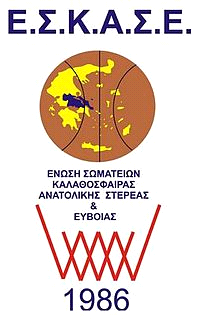 